 A M O                                                    SVE UČENIKE NAŠE ŠKOLE  I  SVE ČLANOVE NJIHOVIH FAMILIJOV!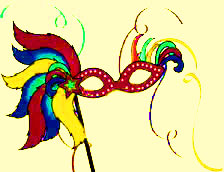                                                                                                                                       U ČETVRTAK ,  8. VELJAČE 									U NAŠOJ SALI                                                                              									OD  16.30 DO 19.00 URI								 „ŠKOLSKI  MAŠKARANI  ŠUŠUR“					I  ZATO, SVI KI VOLITE MAŠKARE I ŽELITE S NAMI MAŠKARANI BENAVIT:                                                                             IZVADITE MAŠKARADE, DOZOVITE LIPO RASPOLOŽENJE                 U SALU MOREDU UĆ SAMO MAŠKARE!                                                 I DOĐITE U SALU !